	Управление Росреестра по Курской области рекомендует своевременно вносить актуальные данные правообладателя в Единый государственный реестр недвижимости (ЕГРН), в первую очередь СНИЛС. Это исключает получение некорректных данных при запросе сведений о правах собственника.	«Зачастую у правообладателей разных объектов недвижимости полностью совпадают фамилия, имя, отчество и дата рождения. В то время как СНИЛС представляет собой уникальную комбинацию цифр, позволяющую идентифицировать конкретного человека на протяжении всей его жизни, даже после смены персональных данных», - пояснила замруководителя Управления Росреестра по Курской области Анна Стрекалова. 	Заявление для внесения СНИЛС можно подать в любой офис МФЦ на территории Курской области. С информацией о графике работы офисов МФЦ, порядке приема документов, возможно, ознакомиться на официальном Интернет-сайте: mfc-kursk.ru , либо по телефону 7 (4712) 74-14-80. Такая услуга бесплатна.	Обращаем внимание, что при подаче заявления следует указывать в отношении какого объекта недвижимости необходимо внести сведения о номере СНИЛС правообладателя. С уважением, Пресс-служба Управления Росреестра по Курской области Тел.: +7 (4712) 52-92-75моб.: 8 (919) 213-05-38Bashkeyeva@r46.rosreestr.ruМы в Instagram: https://www.instagram.com/rosreestr46/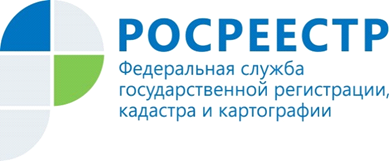 Курский Росреестр рекомендует курянам указывать СНИЛС